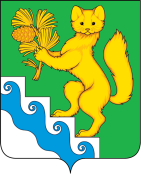 АДМИНИСТРАЦИЯ БОГУЧАНСКОГО  РАЙОНАПОСТАНОВЛЕНИЕ25.12. 2023                                 с. Богучаны                                   № 1390 – пО внесении изменений в постановление администрации Богучанского района от 01.11.2013 № 1389-п «Об утверждении муниципальной программы «Развитие инвестиционной  деятельности, малого и среднего предпринимательства на территории  Богучанского района»В соответствии со статьей 179 Бюджетного кодекса Российской Федерации, постановлением администрации Богучанского района от 17.07.13 № 849-п «Об утверждении Порядка принятия решений о разработке муниципальных программ Богучанского района, их формировании и реализации», статьями 7,8,47 Устава Богучанского района  ПОСТАНОВЛЯЮ:1. Внести изменения в муниципальную программу «Развитие инвестиционной  деятельности, малого и среднего предпринимательства на территории  Богучанского района», утвержденную постановлением   Богучанского района от 01.11.2013 № 1389-п, следующего содержания:1.1. В разделе 1. Паспорта муниципальной программы «Развитие инвестиционной  деятельности, малого и среднего предпринимательства на территории  Богучанского района» строку «Информация по ресурсному обеспечению программы, в том числе в разбивке по источникам финансирования по годам реализации программы» читать в новой редакции:1.2. Приложение № 2 к муниципальной программе "Развитие инвестиционной деятельности, малого и среднего предпринимательства на территории Богучанского района" читать в новой редакции, согласно приложению № 1  к настоящему постановлению.1.3. Приложение № 3 к муниципальной программе "Развитие инвестиционной деятельности, малого и среднего предпринимательства на территории Богучанского района" читать в новой редакции, согласно приложению № 2  к настоящему постановлению.1.4. В разделе 1. Подпрограммы «Развитие субъектов малого и среднего предпринимательства», реализуемой в рамках муниципальной программы «Развитие инвестиционной  деятельности, малого и среднего предпринимательства на территории  Богучанского района», строку «Объемы и источники финансирования подпрограммы на период действия подпрограммы с указанием на источники финансирования по годам реализации программы» читать в новой редакции:1.5. Приложение № 2 к подпрограмме «Развитие субъектов малого и среднего предпринимательства в Богучанском районе» читать в новой редакции, согласно приложению № 3 к настоящему постановлению.2. Контроль за исполнением настоящего постановления возложить на заместителя Главы администрации Богучанского района по экономике и финансам А.С. Арсеньеву.              3. Постановление вступает в силу со дня, следующего за днем его   опубликования в Официальном вестнике Богучанского района.Глава  Богучанского района                                           А.С. Медведев			             									Приложение № 3 к постановлению администрации Богучанского района от        25.12.2023 года №  1390 - п									Приложение № 2 к подпрограмме "Развитие субъектов малого и среднего предпринимательства в Богучанском районе"Перечень мероприятий подпрограммы " Развитие субъектов малого и среднего  предпринимательства в  Богучанском районе"   с указанием объема средств на их реализацию и ожидаемых результатовИнформация по ресурсному обеспечению программы, в том числе в разбивке по источникам финансирования по годам реализации программыОбъем финансирования  составляет: 74 677 664,78 рублей,  в  том числе по годам:2014 год    -   4 950 000,0    рублей;2015 год    -   5 569 000,0    рублей;2016 год    -   2 922 145,91  рублей;2017 год    -   2 457 000,0     рублей;2018 год    -   2 573 000,0     рублей;2019 год    -   16 210 936,87 рублей;2020 год    -   8 100 684,5     рублей;2021 год    -   763 000,0       рублей;2022 год    -   14 370 757,50   рублей;2023 год    -   9 195 740,0   рублей;2024 год    -   2 521 800,0   рублей;2025 год    -   2 521 800,0   рублей;2026 год    -   2 521 800,0   рублей.За счет районного бюджета  8 908 167,28   рублей, в том числе:2014 год    -     950 000,0        рублей;2015 год    -     850 000,0         рублей;2016 год    -     422 145,91       рублей;2017 год    -     957 000,0         рублей;2018 год    -     131 500,0         рублей;2019 год    -     822 896,87        рублей;2020 год    -     417 384,5          рублей;2021  год   -     763 000,0          рублей;2022 год    –    793 000,0          рублей; 2023 год    –    473 240,0          рублей; 2024 год    –    776 000,0          рублей; 2025 год    –    776 000,0         рублей; 2026 год    –    776 000,0         рублей. За счет краевого бюджета  56 326 497,50 рублей, в  том числе:2014 год   -   905 000,0          рублей;2015 год   -   871 000,0          рублей;2016 год   -   0,0                    рублей;2017 год   -   1 500 000,0        рублей; 2018 год    -   2 441 500,0       рублей; 2019 год    -   15 388 040,0    рублей; 2020 год    -   7 683 300,0      рублей; 2021 год    -   0,0       рублей; 2022 год    –  13 577 757,50 рублей; 2023 год    –   8 722 500,0   рублей; 2024 год    –  1 745 800,0   рублей;  2025 год    – 1 745 800,0  рублей;  2026 год    – 1 745 800,0  рублей.За счет федерального бюджета 9 443 000,0 рублей, в том числе:2014 год – 3 095 000 рублей;2015 год -  3 848 000,0    рублей;2016 год -  2 500 000,0    рублей;2017 год  - 0,0    рублей;2018 год  - 0,0    рублей;2019  год - 0,0    рублей; 2020 год   - 0,0     рублей; 2021 год   - 0,0     рублей; 2022 год   - 0,0     рублей; 2023 год   - 0,0     рублей; 2024 год   - 0,0     рублей; 2025 год   - 0,0     рублей; 2026 год   - 0,0     рублей.Объемы и источники финансирования  подпрограммы на период действия подпрограммы с указанием на источники финансирования по годам реализации подпрограммыРеализация мероприятий подпрограммы  осуществляется за счет средств бюджета  Богучанского района и привлеченных на условиях   софинансирования   ряда мероприятий подпрограммы средств краевого и федерального бюджетов составляет:  16 725 140,0    рублей  в  том  числе: 2023 год    -  9 192 740,0     рублей; 2024 год    -  2 510 800,0     рублей;2025 год    -  2 510 800,0     рублей;2026 год    -  2 510 800,0     рублей;в том числе:за счет районного бюджета  2 765 240,00  рублей  из них:2023  год  -  470 240,0   рублей;2024  год  -  765 000,0   рублей;2025  год  -  765 000,0   рублей;2026  год  -  765 000,0   рублей.За счет краевого бюджета  13 959 900,0 рублей, в  том числе:2023 год   -      8 722 500,0  	рублей;2024 год    -     1 745 800,0  	рублей;2025 год    -     1 745 800,0  	рублей;2026 год    -    1 745 800,0 рублей.За счет федерального бюджета 0,0 рублей, в том числе:2023 год   -              0,0      рублей;2024 год   -              0,0      рублей;2025 год   -              0,0      рублей;2026 год   -              0,0      рублей.* Объем средств краевого бюджета, направляемых  на софинансирование      подпрограммных   мероприятий, корректируется и устанавливается  после  подписаниясоответствующих соглашений  между   Министерством  экономического  и регионального развития  Красноярского края   Приложение № 1 к постановлению администрации Богучанского района от  25.12.2023 года №  1390 - пПриложение № 2 к муниципальной программе "Развитие инвистиционной деятельности, малого и среднего предпринимательства на территории Богучанского района"Распределение планируемых расходов  за счет средств районного бюджета по мероприятиям и подпрограммам муниципальной программы "Развитие инвестиционной  деятельности, малого и среднего предпринимательства на  территории  Богучанского района" Статус (муниципальная программа, подпрограмма)Наименование  программы, подпрограммыНаименование главного распределителя бюджетных средств (далее- ГРБС)ГРБССтатус (муниципальная программа, подпрограмма)Наименование  программы, подпрограммыНаименование главного распределителя бюджетных средств (далее- ГРБС)ГРБСтекущий финансовый год 2023 год Очередной финансовый год 2024 годпервый год планового периода 2025 годвторой год планового периода 2026 годИтого на  
2023-2026 годыМуниципальная программа"Развитие инвестиционной деятельности, малого и среднего предпринимательства на  территории  Богучанского района" всего расходные обязательства по программе8069195740,002521800,002521800,002521800,0016761140,00Муниципальная программа"Развитие инвестиционной деятельности, малого и среднего предпринимательства на  территории  Богучанского района" в том числе по ГРБС:Муниципальная программа"Развитие инвестиционной деятельности, малого и среднего предпринимательства на  территории  Богучанского района" администрация Богучанского района8069195740,002521800,002521800,002521800,0016761140,00Подпрограмма 1"Развитие субъектов малого и среднего  предпринимательства в  Богучанском районе" всего расходные обязательства по подпрограмме8069192740,002510800,002510800,002510800,0016725140,00Подпрограмма 1"Развитие субъектов малого и среднего  предпринимательства в  Богучанском районе" в том числе по ГРБС:Подпрограмма 1"Развитие субъектов малого и среднего  предпринимательства в  Богучанском районе" администрация Богучанского района806470240,00765000,00765000,00765000,002765240,00Подпрограмма 1"Развитие субъектов малого и среднего  предпринимательства в  Богучанском районе" администрация Богучанского района8068722500,001745800,001745800,001745800,0013959900,00Подпрограмма 2"Обеспечение реализации муниципальной программы и прочие мероприятия "      всего расходные обязательства по подпрограмме8063000,0011000,0011000,0011000,0036000,00Подпрограмма 2"Обеспечение реализации муниципальной программы и прочие мероприятия "      в том числе по ГРБС:0,00Подпрограмма 2"Обеспечение реализации муниципальной программы и прочие мероприятия "      администрация Богучанского района8063000,0011000,0011000,0011000,0036000,00Приложение № 2 к постановлению администрации Богучанского района от  25.12.2023 года №  1390 - пПриложение № 3 к муниципальной программе "Развитие инвестиционной деятельности, малого и среднего предпринимательства на территории Богучанского района"Ресурсное обеспечение и прогнозная оценка расходов на реализацию целей 
муниципальной  программы "Развитие инвестиционной  деятельности, малого и среднего предпринимательства на  территории  Богучанского района" с учетом источников финансирования, в том числе по уровням бюджетной системыСтатус Наименование  муниципальной программы, муниципальной  подпрограммыИсточник финансированияСтатус Наименование  муниципальной программы, муниципальной  подпрограммыИсточник финансированиятекущий финансовый год 2023 год очередной финансовый год 2024 годпервый год планового периода 2025 годвторой год планового периода 2026 годИтого на  
2023-2026 годыМуниципальная программа"Развитие инвестиционной    деятельности, малого и среднего предпринимательства на  территории  Богучанского района" Всего 9 195 740,00 2 521 800,00 2 521 800,00 2 521 800,00 16 761 140,00 Муниципальная программа"Развитие инвестиционной    деятельности, малого и среднего предпринимательства на  территории  Богучанского района" в том числе :Муниципальная программа"Развитие инвестиционной    деятельности, малого и среднего предпринимательства на  территории  Богучанского района" федеральный бюджет0,00 Муниципальная программа"Развитие инвестиционной    деятельности, малого и среднего предпринимательства на  территории  Богучанского района" краевой бюджет8 722 500,00 1 745 800,00 1 745 800,00 1 745 800,00 13 959 900,00 Муниципальная программа"Развитие инвестиционной    деятельности, малого и среднего предпринимательства на  территории  Богучанского района" внебюджетные источники0,00 Муниципальная программа"Развитие инвестиционной    деятельности, малого и среднего предпринимательства на  территории  Богучанского района" бюджеты муниципальных образований0,00 Муниципальная программа"Развитие инвестиционной    деятельности, малого и среднего предпринимательства на  территории  Богучанского района" юридические лица0,00 Муниципальная программа"Развитие инвестиционной    деятельности, малого и среднего предпринимательства на  территории  Богучанского района" районный бюджет473 240,00 776 000,00 776 000,00 776 000,00 2 801 240,00 Подпрограмма 1"Развитие субъектов малого и среднего  предпринимательства в  Богучанском районе"Всего 9 192 740,00 2 510 800,00 2 510 800,00 2 510 800,00 16 725 140,00 Подпрограмма 1"Развитие субъектов малого и среднего  предпринимательства в  Богучанском районе"в том числе :Подпрограмма 1"Развитие субъектов малого и среднего  предпринимательства в  Богучанском районе"администрация Богучанского района9 192 740,00 2 510 800,00 2 510 800,00 2 510 800,00 16 725 140,00 Подпрограмма 1"Развитие субъектов малого и среднего  предпринимательства в  Богучанском районе"федеральный бюджет0,00 Подпрограмма 1"Развитие субъектов малого и среднего  предпринимательства в  Богучанском районе"краевой бюджет8 722 500,00 1 745 800,00 1 745 800,00 1 745 800,00 13 959 900,00 Подпрограмма 1"Развитие субъектов малого и среднего  предпринимательства в  Богучанском районе"внебюджетные источники0,00 Подпрограмма 1"Развитие субъектов малого и среднего  предпринимательства в  Богучанском районе"юридические лица0,00 Подпрограмма 1"Развитие субъектов малого и среднего  предпринимательства в  Богучанском районе"районный бюджет470 240,00 765 000,00 765 000,00 765 000,00 2 765 240,00 Подпрограмма 2"Обеспечение реализации муниципальной программы и прочие мероприятия"    Всего 3 000,00 11 000,00 11 000,00 11 000,00 36 000,00 Подпрограмма 2"Обеспечение реализации муниципальной программы и прочие мероприятия"    в том числе :-Подпрограмма 2"Обеспечение реализации муниципальной программы и прочие мероприятия"    администрация Богучанского района3 000,00 11 000,00 11 000,00 11 000,00 36 000,00 Подпрограмма 2"Обеспечение реализации муниципальной программы и прочие мероприятия"    федеральный бюджет-Подпрограмма 2"Обеспечение реализации муниципальной программы и прочие мероприятия"    краевой бюджет-Подпрограмма 2"Обеспечение реализации муниципальной программы и прочие мероприятия"    внебюджетные источники-Подпрограмма 2"Обеспечение реализации муниципальной программы и прочие мероприятия"    юридические лица0,00 Подпрограмма 2"Обеспечение реализации муниципальной программы и прочие мероприятия"    районный бюджет3 000,00 11 000,00 11 000,00 11 000,00 36 000,00 №Наименование  программы, подпрограммыНаименование исполнителяКод бюджетной классификацииКод бюджетной классификацииКод бюджетной классификацииКод бюджетной классификацииКод бюджетной классификацииОжидаемый результат от реализации подпрограммного мероприятия
 (в натуральном выражении)№Наименование  программы, подпрограммыНаименование исполнителяГРБСРзПрЦСРЦСРЦСРТекущий финансовый год 2023 годОчередной финансовый год 2024 годПервый год планового периода  2025 годВторой год планового периода  2026 годИтого на 2023-2026 годыОжидаемый результат от реализации подпрограммного мероприятия
 (в натуральном выражении)Цель подпрограммы: 1 – Содействие субъектам малого и среднего предпринимательства и самозанятым гражданам в Богучанском районе в привлечении финансовых ресурсов, обеспечение доступности образовательной и информационно-консультационной поддержки (с 01.01.2022 года).                                                                                                                                                                                                                               Цель подпрограммы: 1 – Содействие субъектам малого и среднего предпринимательства и самозанятым гражданам в Богучанском районе в привлечении финансовых ресурсов, обеспечение доступности образовательной и информационно-консультационной поддержки (с 01.01.2022 года).                                                                                                                                                                                                                               Цель подпрограммы: 1 – Содействие субъектам малого и среднего предпринимательства и самозанятым гражданам в Богучанском районе в привлечении финансовых ресурсов, обеспечение доступности образовательной и информационно-консультационной поддержки (с 01.01.2022 года).                                                                                                                                                                                                                               Цель подпрограммы: 1 – Содействие субъектам малого и среднего предпринимательства и самозанятым гражданам в Богучанском районе в привлечении финансовых ресурсов, обеспечение доступности образовательной и информационно-консультационной поддержки (с 01.01.2022 года).                                                                                                                                                                                                                               Цель подпрограммы: 1 – Содействие субъектам малого и среднего предпринимательства и самозанятым гражданам в Богучанском районе в привлечении финансовых ресурсов, обеспечение доступности образовательной и информационно-консультационной поддержки (с 01.01.2022 года).                                                                                                                                                                                                                               Цель подпрограммы: 1 – Содействие субъектам малого и среднего предпринимательства и самозанятым гражданам в Богучанском районе в привлечении финансовых ресурсов, обеспечение доступности образовательной и информационно-консультационной поддержки (с 01.01.2022 года).                                                                                                                                                                                                                               Цель подпрограммы: 1 – Содействие субъектам малого и среднего предпринимательства и самозанятым гражданам в Богучанском районе в привлечении финансовых ресурсов, обеспечение доступности образовательной и информационно-консультационной поддержки (с 01.01.2022 года).                                                                                                                                                                                                                               Цель подпрограммы: 1 – Содействие субъектам малого и среднего предпринимательства и самозанятым гражданам в Богучанском районе в привлечении финансовых ресурсов, обеспечение доступности образовательной и информационно-консультационной поддержки (с 01.01.2022 года).                                                                                                                                                                                                                               Цель подпрограммы: 1 – Содействие субъектам малого и среднего предпринимательства и самозанятым гражданам в Богучанском районе в привлечении финансовых ресурсов, обеспечение доступности образовательной и информационно-консультационной поддержки (с 01.01.2022 года).                                                                                                                                                                                                                               Цель подпрограммы: 1 – Содействие субъектам малого и среднего предпринимательства и самозанятым гражданам в Богучанском районе в привлечении финансовых ресурсов, обеспечение доступности образовательной и информационно-консультационной поддержки (с 01.01.2022 года).                                                                                                                                                                                                                               Цель подпрограммы: 1 – Содействие субъектам малого и среднего предпринимательства и самозанятым гражданам в Богучанском районе в привлечении финансовых ресурсов, обеспечение доступности образовательной и информационно-консультационной поддержки (с 01.01.2022 года).                                                                                                                                                                                                                               Цель подпрограммы: 1 – Содействие субъектам малого и среднего предпринимательства и самозанятым гражданам в Богучанском районе в привлечении финансовых ресурсов, обеспечение доступности образовательной и информационно-консультационной поддержки (с 01.01.2022 года).                                                                                                                                                                                                                               1Задача 1. Имущественная поддержка субъектов малого и среднего предпринимательстваЗадача 1. Имущественная поддержка субъектов малого и среднего предпринимательстваЗадача 1. Имущественная поддержка субъектов малого и среднего предпринимательстваЗадача 1. Имущественная поддержка субъектов малого и среднего предпринимательстваЗадача 1. Имущественная поддержка субъектов малого и среднего предпринимательстваЗадача 1. Имущественная поддержка субъектов малого и среднего предпринимательстваЗадача 1. Имущественная поддержка субъектов малого и среднего предпринимательстваЗадача 1. Имущественная поддержка субъектов малого и среднего предпринимательстваЗадача 1. Имущественная поддержка субъектов малого и среднего предпринимательстваЗадача 1. Имущественная поддержка субъектов малого и среднего предпринимательстваЗадача 1. Имущественная поддержка субъектов малого и среднего предпринимательстваЗадача 1. Имущественная поддержка субъектов малого и среднего предпринимательства1.1.Оказание имущественной поддержки субъектам малого и среднего предпринимательства осуществляется в виде передачи  во владение и (или) в пользование имущества, находящегося в муниципальной собственности Богучанского района и включенного в перечень муниципального имуществаАдминистрация Богучанского районаобеспечить не менее 5 субъектов малого и среднего предпринимательства помещениями, пригодными для осуществления предпринимательской деятельности ежегодноИтого  по задаче 1                            -    1.1.обеспечить не менее 5 субъектов малого и среднего предпринимательства помещениями, пригодными для осуществления предпринимательской деятельности ежегодно2Задача 2. Повышение доступности бизнес-образования для субъектов малого и среднего предпринимательства и пропаганда предпринимательства (стимулирование граждан, в том числе молодежи, к осуществлению предпринимательской деятельности  ( с 01.01.2022 года).         Задача 2. Повышение доступности бизнес-образования для субъектов малого и среднего предпринимательства и пропаганда предпринимательства (стимулирование граждан, в том числе молодежи, к осуществлению предпринимательской деятельности  ( с 01.01.2022 года).         Задача 2. Повышение доступности бизнес-образования для субъектов малого и среднего предпринимательства и пропаганда предпринимательства (стимулирование граждан, в том числе молодежи, к осуществлению предпринимательской деятельности  ( с 01.01.2022 года).         Задача 2. Повышение доступности бизнес-образования для субъектов малого и среднего предпринимательства и пропаганда предпринимательства (стимулирование граждан, в том числе молодежи, к осуществлению предпринимательской деятельности  ( с 01.01.2022 года).         Задача 2. Повышение доступности бизнес-образования для субъектов малого и среднего предпринимательства и пропаганда предпринимательства (стимулирование граждан, в том числе молодежи, к осуществлению предпринимательской деятельности  ( с 01.01.2022 года).         Задача 2. Повышение доступности бизнес-образования для субъектов малого и среднего предпринимательства и пропаганда предпринимательства (стимулирование граждан, в том числе молодежи, к осуществлению предпринимательской деятельности  ( с 01.01.2022 года).         Задача 2. Повышение доступности бизнес-образования для субъектов малого и среднего предпринимательства и пропаганда предпринимательства (стимулирование граждан, в том числе молодежи, к осуществлению предпринимательской деятельности  ( с 01.01.2022 года).         Задача 2. Повышение доступности бизнес-образования для субъектов малого и среднего предпринимательства и пропаганда предпринимательства (стимулирование граждан, в том числе молодежи, к осуществлению предпринимательской деятельности  ( с 01.01.2022 года).         Задача 2. Повышение доступности бизнес-образования для субъектов малого и среднего предпринимательства и пропаганда предпринимательства (стимулирование граждан, в том числе молодежи, к осуществлению предпринимательской деятельности  ( с 01.01.2022 года).         Задача 2. Повышение доступности бизнес-образования для субъектов малого и среднего предпринимательства и пропаганда предпринимательства (стимулирование граждан, в том числе молодежи, к осуществлению предпринимательской деятельности  ( с 01.01.2022 года).         Задача 2. Повышение доступности бизнес-образования для субъектов малого и среднего предпринимательства и пропаганда предпринимательства (стимулирование граждан, в том числе молодежи, к осуществлению предпринимательской деятельности  ( с 01.01.2022 года).         Задача 2. Повышение доступности бизнес-образования для субъектов малого и среднего предпринимательства и пропаганда предпринимательства (стимулирование граждан, в том числе молодежи, к осуществлению предпринимательской деятельности  ( с 01.01.2022 года).         2.1.Формирование и развитие инфраструктуры поддержки малого и (или) среднего предпринимательства, развитие единой системы информационно-консультационной и образовательной поддержки субъектов малого и (или) среднего предпринимательства  Администрация Богучанского районаКонсультационная и информационная поддержка  – не менее 30 субъектов МСП ежегодно; 2.2Оказание содействия субъектам малого и среднего предпринимательства в получении муниципальной поддержки по подпрограмме «Развитие субъектов малого и среднего  предпринимательства в  Богучанском районе» на 2022-2025 годы (предварительная экспертиза заявок и прилагаемых документов, помощь в оформлении документов)Администрация Богучанского районаКонсультационная поддержка – не менее 2 субъектов МСП при оформлении заявлений по подпрограмме «Развитие субъектов малого и среднего  предпринимательства в  Богучанском районе» ежегодно;2.3Проведение и организация семинаров для субъектов малого и среднего  предпринимательства  по вопросам ведения предпринимательской деятельности Администрация Богучанского районаИнформационно-консультационная поддержка на бесплатной и льготной основе – более 10 субъектов МСП  при проведении семинаров по вопросам ведения предпринимательской деятельности ежегодно2.4Создание интернет-ресурсов для  субъектов малого и среднего  предпринимательстваАдминистрация Богучанского районаОбеспечение доступности информационно-консультационных ресурсов. Количество посещений специализированного сайта – более 50 ежегодно2.5Опубликование информации  в средствах массовой информации о формах муниципальной поддержки субъектов малого и среднего предпринимательства Администрация Богучанского районаРазместить не менее 4-х публикаций в средствах  массовой информации направленных на популяризацию роли предпринимательства ежегодно2.6Организация торжественных мероприятий, посвященных профессиональному празднику –Дню предпринимателя Администрация Богучанского района8060412081008002011160,015000,015000,015000,056160,0Приобрести грамоты, багетные  рамки, блокноты для записей, шариковые ручки, подарочную продукцию  для награждения  не менее 15 единиц ежегодноИтого  по задаче 2                11 160,0                    15 000,0                   15 000,0                 15 000,0   56 160,00 2.1.Консультационная и информационная поддержка  – не менее 30 субъектов МСП ежегодно; 2.2.Консультационная поддержка – не менее 2 субъектов МСП ежегодно; 2.3.Информационно-консультационная поддержка на бесплатной и льготной основе – более 10 субъектов МСП ежегодно, 2.4.Обеспечение доступности информационно-консультационных ресурсов. Количество посещений специализированного сайта – более 50 ежегодно; 2.5.Разместить не менее 4-х публикаций в средствах  массовой информации, направленных на популиризацию роли предпринимательства, 2.6.Приобрести грамоты, багетные  рамки, блокноты для записей, шариковые ручки, подарочную продукцию  для награждения  не менее 15 единиц ежегодно.3Задача 3.Оказание финансовой поддержки субъектов малого и среднего предпринимательства и самозанятым гражданам, с целью в  привлечении финансовых ресурсов» .Задача 3.Оказание финансовой поддержки субъектов малого и среднего предпринимательства и самозанятым гражданам, с целью в  привлечении финансовых ресурсов» .Задача 3.Оказание финансовой поддержки субъектов малого и среднего предпринимательства и самозанятым гражданам, с целью в  привлечении финансовых ресурсов» .Задача 3.Оказание финансовой поддержки субъектов малого и среднего предпринимательства и самозанятым гражданам, с целью в  привлечении финансовых ресурсов» .Задача 3.Оказание финансовой поддержки субъектов малого и среднего предпринимательства и самозанятым гражданам, с целью в  привлечении финансовых ресурсов» .Задача 3.Оказание финансовой поддержки субъектов малого и среднего предпринимательства и самозанятым гражданам, с целью в  привлечении финансовых ресурсов» .Задача 3.Оказание финансовой поддержки субъектов малого и среднего предпринимательства и самозанятым гражданам, с целью в  привлечении финансовых ресурсов» .Задача 3.Оказание финансовой поддержки субъектов малого и среднего предпринимательства и самозанятым гражданам, с целью в  привлечении финансовых ресурсов» .Задача 3.Оказание финансовой поддержки субъектов малого и среднего предпринимательства и самозанятым гражданам, с целью в  привлечении финансовых ресурсов» .Задача 3.Оказание финансовой поддержки субъектов малого и среднего предпринимательства и самозанятым гражданам, с целью в  привлечении финансовых ресурсов» .Задача 3.Оказание финансовой поддержки субъектов малого и среднего предпринимательства и самозанятым гражданам, с целью в  привлечении финансовых ресурсов» .Задача 3.Оказание финансовой поддержки субъектов малого и среднего предпринимательства и самозанятым гражданам, с целью в  привлечении финансовых ресурсов» .3.1Предоставление субсидий субъектам малого и среднего предпринимательства и физическим лицам, применяющим специальный налоговый режим «Налог на профессиональный доход» на возмещение затрат при осуществлении предпринимательской деятельности Администрация Богучанского района806041208100S607083 185,0 96 158,0                 96 158,0                 96 158,0   371659,00Поддержано субъектов МСП – не менее 6  ежегодно;
создано рабочих мест, (включая вновь зарегистрированных индивидуальных предпринимателей) – не менее 8;
сохранено не менее 8 рабочих мест.3.1Предоставление субсидий субъектам малого и среднего предпринимательства и физическим лицам, применяющим специальный налоговый режим «Налог на профессиональный доход» на возмещение затрат при осуществлении предпринимательской деятельности Администрация Богучанского района806041208100S6070          1 580 500,0               1 745 800,0              1 745 800,0           1 745 800,0   6817900,00Поддержано субъектов МСП – не менее 6  ежегодно;
создано рабочих мест, (включая вновь зарегистрированных индивидуальных предпринимателей) – не менее 8;
сохранено не менее 8 рабочих мест.3.2Предоставление субсидий субъектам малого и среднего предпринимательства на реализацию инвестиционных проектов в приоритетных отрасляхАдминистрация Богучанского района806041208100S66107 142 000,0 7142000,00Поддержано субъектов МСП  не менее  1 ежегодно   создано рабочих мест, (включая вновь зарегистрированных индивидуальных предпринимателей) – не менее 5;
сохранено не менее 30 рабочих мест.3.2Предоставление субсидий субъектам малого и среднего предпринимательства на реализацию инвестиционных проектов в приоритетных отрасляхАдминистрация Богучанского района806041208100S6610375 895,0 653 842,0 653 842,0 653 842,0 2337421,00Поддержано субъектов МСП  не менее  1 ежегодно   создано рабочих мест, (включая вновь зарегистрированных индивидуальных предпринимателей) – не менее 5;
сохранено не менее 30 рабочих мест.3.3Предоставление грантовой поддержки субъектам малого и среднего предпринимательства на начало предпринимательской деятельностиАдминистрация Богучанского района806041208100S66800,00Поддержано субъектов МСП  не менее  2 ежегодно,   создано рабочих мест, (включая вновь зарегистрированных индивидуальных предпринимателей) – не менее 2;
сохранено не менее 2 рабочих мест3.3Предоставление грантовой поддержки субъектам малого и среднего предпринимательства на начало предпринимательской деятельностиАдминистрация Богучанского района806041208100S66800,00Поддержано субъектов МСП  не менее  2 ежегодно,   создано рабочих мест, (включая вновь зарегистрированных индивидуальных предпринимателей) – не менее 2;
сохранено не менее 2 рабочих местИтого  по задаче 3        9 181 580,00             2 495 800,00              2 495 800,0           2 495 800,0        16 668 980,00   Оказание муниципальной поддержки субъектам мсп  не менее 6 единиц ежегодно по мероприятиям подпрограммы; создание рабочих мест (включая вновь зарегистрированных ИП) не менее  8 единиц ежегодно; сохранение  рабочих мест  не менее 30 едениц ежегодно.Итого по подпрограмме        9 192 740,00             2 510 800,00           2 510 800,00         2 510 800,00   16 725 140,00в том числе:краевой юджет        8 722 500,00             1 745 800,00           1 745 800,00         1 745 800,00   13 959 900,00районный бюджет470240,00765000,00765000,00765000,002 765 240,00федеральный бюджет -  -  - -